附件 7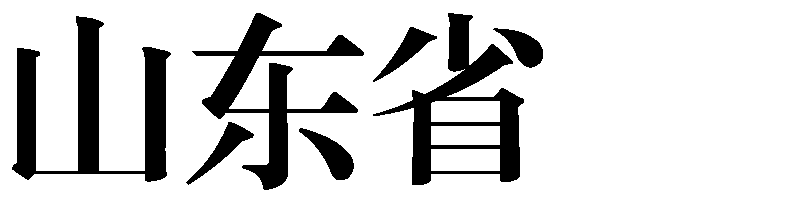 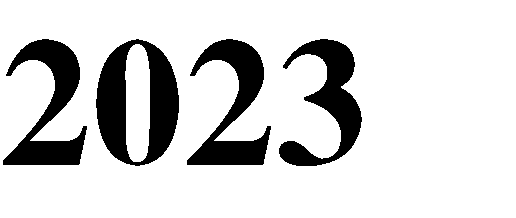 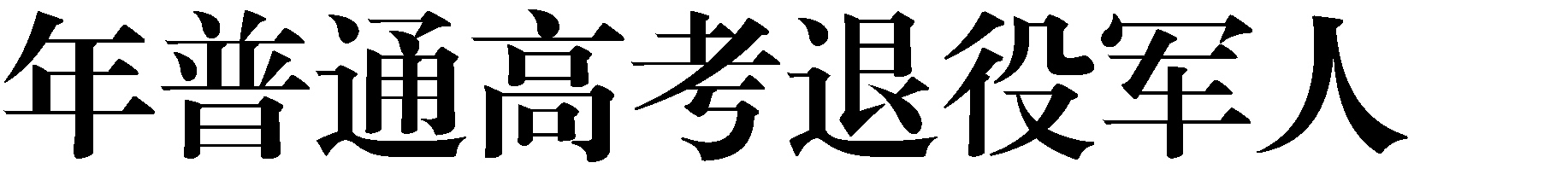 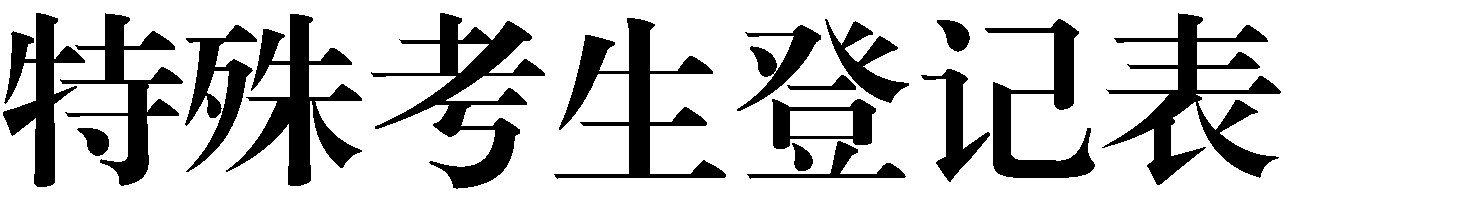  	市 	县（市、区）	□夏考 / □春考注：本表由考生本人填写并承诺签字，经县级退役军人事务部门审查盖章后上传提交。姓名身份证号性别毕业学校出生年月申请项目加分投档□自主就业的退役士兵□服役期间荣立二等功以上或被战区（原大军区）以上单位授予荣誉称号的退役军人□自主就业的退役士兵□服役期间荣立二等功以上或被战区（原大军区）以上单位授予荣誉称号的退役军人□自主就业的退役士兵□服役期间荣立二等功以上或被战区（原大军区）以上单位授予荣誉称号的退役军人□自主就业的退役士兵□服役期间荣立二等功以上或被战区（原大军区）以上单位授予荣誉称号的退役军人□自主就业的退役士兵□服役期间荣立二等功以上或被战区（原大军区）以上单位授予荣誉称号的退役军人申请项目优先录取□退出部队现役的□退出部队现役的□退出部队现役的□退出部队现役的□退出部队现役的县级退役军人事务部门审查意见经办人签字： 			（单位盖章） 年	月	日经办人签字： 			（单位盖章） 年	月	日经办人签字： 			（单位盖章） 年	月	日经办人签字： 			（单位盖章） 年	月	日经办人签字： 			（单位盖章） 年	月	日经办人签字： 			（单位盖章） 年	月	日我承诺所填报的信息和提供的材料全部真实准确，若因材料不实导致一切后果将由本人自行承担。考生本人签字：年	月	日我承诺所填报的信息和提供的材料全部真实准确，若因材料不实导致一切后果将由本人自行承担。考生本人签字：年	月	日我承诺所填报的信息和提供的材料全部真实准确，若因材料不实导致一切后果将由本人自行承担。考生本人签字：年	月	日我承诺所填报的信息和提供的材料全部真实准确，若因材料不实导致一切后果将由本人自行承担。考生本人签字：年	月	日我承诺所填报的信息和提供的材料全部真实准确，若因材料不实导致一切后果将由本人自行承担。考生本人签字：年	月	日我承诺所填报的信息和提供的材料全部真实准确，若因材料不实导致一切后果将由本人自行承担。考生本人签字：年	月	日我承诺所填报的信息和提供的材料全部真实准确，若因材料不实导致一切后果将由本人自行承担。考生本人签字：年	月	日